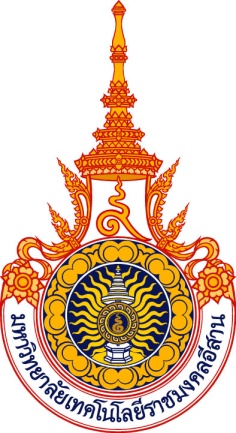 รายงานผลการดำเนินโครงการบริการวิชาการเรื่อง ................................................................................ (ชื่อโครงการ)ดำเนินงานโดยศ./รศ./ผศ./ดร.ชื่อ – นามสกุล (ผู้รับผิดชอบโครงการ)สาขาวิชา................................... คณะ......................................มหาวิทยาลัยเทคโนโลยีราชมงคลอีสานวิทยาเขต..........................	งบประมาณ แผ่นดิน/เงินรายได้/อื่นๆ.............(โปรดระบุ)ประจำปีงบประมาณพ.ศ. ............. (ปีที่ได้รับงบประมาณ)หมายเหตุ  	:  	ปกรายงานโปรดใช้กระดาษสีขาวพร้อมเคลือบใส  	สามารถออกแบบลวดลายหน้าปกได้ตามความเหมาะสมกบทสรุปผู้บริหาร	(ผู้รับผิดชอบโครงการ) ได้รับอนุมัติให้ดำเนินโครงการ (ชื่อโครงการ) งบประมาณ (ประเภทงบประมาณ) จำนวน (งบประมาณที่ได้รับเป็นตัวเลข) บาท (.....ตัวอักษร.....) โดยมีวัตถุประสงค์เพื่อ  (บอกถึงวัตถุประสงค์ เป้าหมาย และลักษณะของโครงการ) การดำเนินโครงการเป็นการให้ความรู้แก่   (ชื่อกลุ่มเป้าหมาย) จำนวน (จำนวนผู้เข้าร่วมโครงการ) คน มีกำหนดการ (จำนวนวันที่จัด) วัน ตั้งแต่วันที่ (วันที่เริ่มต้นกิจกรรม) ถึง (วันที่สิ้นสุดกิจกรรม)  ณ (สถานที่ดำเนินกิจกรรม) โดยได้รับความอนุเคราะห์จาก (ผู้ให้ความอนุเคราะห์ในด้านต่างๆ) เกิดเครือข่ายความร่วมมือทางวิชาการ (จำนวนเครือข่ายความร่วมมือทางวิชาการ) เครือข่าย	จากการดำเนินโครงการ (ชื่อโครงการ) ดังกล่าว สามารถสรุปผลการดำเนินการโครงการได้ดังนี้สรุปผลการประเมินตามวัตถุประสงค์ของการประเมินโครงการว่าบรรลุหรือไม่อย่างไร (ประสิทธิผลของโครงการ) รวมทั้งความพึงพอใจของผู้มีส่วนเกี่ยวข้อง โดยสรุปเป็นภาพรวมและบอกเพียงค่าเฉลี่ยหรือ ร้อยละ และเขียนปัญหาอุปสรรคและข้อเสนอแนะในการดำเนินงานโครงการต่อไปคณะกรรมการดำเนินการโครงการขสารบัญคสารบัญตารางงสารบัญภาพบทที่  1บทนำขอถัวเฉลี่ยจ่ายทุกรายการ (รายการอาจมีการเปลี่ยนแปลงตามความเหมาะสม)หมายเหตุ 	:	งบประมาณให้ระบุรายละเอียดการคำนวณรายการค่าใช้จ่ายที่ต้องการให้ชัดเจน	ตามระเบียบกระทรวงการคลังหรือหลักเกณฑ์ที่เกี่ยวข้อง ทั้งนี้ให้ผู้รับผิดชอบโครงการ	ประสานงานในส่วนนี้กับกองคลัง หรืองานคลังแต่ละวิทยาเขต ก่อนเสนอขออนุมัติโครงการ	ซึ่งโครงการบริการวิชาการไม่สามารถจัดซื้อครุภัณฑ์ได้ตัวชี้วัดเป้าหมายผลผลิตบทที่  2การดำเนินงานโครงการบริการวิชาการกรุณาระบุรายละเอียดขั้นตอนการดำเนินงานโครงการบริการวิชาการให้ชัดเจนการวางแผนการดำเนินการ (P_Plan)การวางแผนการดำเนินการ (P_Plan) คือ การวางแผนงานจากวัตถุประสงค์และเป้าหมายที่ได้กำหนดขึ้น    การวางแผนงานก่อนการปฎิบัติงานจะทำให้เกิดความพร้อมเมื่อได้ปฏิบัติงานจริง ดังนั้นการวางแผนงาน      ควรวางให้ครบ 4 ขั้นตอน ดังนี้	ขั้นตอนที่ 1 การศึกษา 	คือ การวางแผนศึกษาข้อมูล วิธีการ ความต้องการของชุมชนและสังคม           	ข้อมูลด้านวัตถุดิบ ด้านทรัพยากรที่มีอยู่ งบประมาณ 	ขั้นตอนที่ 2 การเตรียมงาน 	คือ การวางแผนการเตรียมงานด้านสถานที่ เอกสาร วัสดุ อุปกรณ์              	การออกแบบผลิตภัณฑ์ ความพร้อมของบุคลากร เครื่องจักร วัตถุดิบ	ขั้นตอนที่ 3 การดำเนินงาน 	คือ การวางแนวทาง วิธีการ ขั้นตอน การปฏิบัติงานของแต่ละส่วน/ฝ่าย 		ลักษณะการดำเนินงานโครงการ เช่น การอบรมเชิงปฏิบัติการ การบรรยาย 		การประชุมกลุ่ม กรณีศึกษา เกมปฏิบัติ เป็นต้น 	ขั้นตอนที่ 4 การประเมินผล 	คือ การวางแผนหรือเตรียมการประเมินผลงานอย่างเป็นระบบ เพื่อให้ผลที่ได้		จากการประเมินเกิดการเที่ยงตรง………………………………………………………………………………………………………………………………….………..………………………………………………………………………………………………………………………………………………….………..………………………………………………………………………………………………………………………………………………….………..………………………………………………………………………………………………………………………………………………….………..………………การดำเนินงานตามแผน (D_Do)การดำเนินงานตามแผน (D_Do) คือ การปฏิบัติตามแผน วิธีการ และขั้นตอน ในแผนงานที่ได้เขียนไว้        อย่างเป็นระบบและมีความต่อเนื่อง การปฏิบัติงานจะต้องดำเนินการไปตามแผน วิธีการ และขั้นตอน            ที่กำหนดไว้ในแผนการดำเนินการ ทำให้การเตรียมงานเป็นไปด้วยความเรียบร้อย และทราบถึงอุปสรรค        ในการดำเนินงานโครงการล่วงหน้า การปฏิบัติงานจึงเกิดความราบรื่นนำไปสู่การบรรลุวัตถุประสงค์และเป้าหมายที่ได้กำหนดไว้ ในการปฏิบัติงานจะต้องเก็บรวบรวมและบันทึกข้อมูลที่เกี่ยวข้องกับการปฏิบัติงาน     ไว้ด้วยเพื่อใช้เป็นข้อมูลในการดำเนินงานในขั้นตอนต่อไป………………………………………………………………………………………………………………………………….………..………………………………………………………………………………………………………………………………………………….………..………………………………………………………………………………………………………………………………………………….………..………………………………………………………………………………………………………………………………………………….………..………………การติดตามและประเมินผลการดำเนินงาน (C_Check) การติดตามและประเมินผลการดำเนินงาน (C_Check) คือ การตรวจสอบผลการดำเนินงานในแต่ล่ะขั้นตอน  ของแผนงานว่ามีปัญหาอะไรเกิดขึ้น จำเป็นต้องเปลี่ยนแปลงแก้ไขแผนงานในขั้นตอนใด	การตรวจสอบให้ได้ผลที่เที่ยงตรงเชื่อถือได้ ประกอบด้วย     	1. 	ตรวจสอบจากเป้าหมายที่ได้กำหนดไว้  	2. 	มีเครื่องมือที่เชื่อถือได้   	3. 	มีเกณฑ์การตรวจสอบที่ชัดเจน   	4. 	มีกำหนดเวลาการตรวจที่แน่นอน      	5. 	บุคลากรที่ทำการตรวจสอบต้องได้รับการยอมรับจากทุกหน่วยงานที่เกี่ยวข้อง เมื่อการตรวจสอบ		ได้รับการยอมรับ การปฏิบัติงานขั้นต่อไปก็ดำเนินงานต่อไปได้- 	เครื่องมือที่ใช้ในการติดตามผล	: ...................................................................................................................	เครื่องมือที่ใช้ในการติดตามผลต้องสอดคล้องกับตัวชี้วัดเป้าหมายผลผลิต เชิงปริมาณและเชิงคุณภาพ- 	ระยะเวลาในการติดตามผล	: ...................................................................................................................การปรับปรุง/พัฒนา/แก้ไขจากผลการติดตาม (A_Action)  (กรณีเป็นโครงการต่อเนื่อง)การปรับปรุง/พัฒนา/แก้ไขจากผลการติดตาม (A_Action) คือ การปรับปรุงแก้ไขส่วนที่มีปัญหา หรือถ้าไม่มีปัญหาใดๆ ก็ยอมรับแนวทางการปฏิบัติตามแผนงานที่ได้ผลสำเร็จ เพื่อนำไปใช้ในการทำงานครั้งต่อไป	การปรับปรุง/พัฒนา/แก้ไขข้อบกพร่องที่เกิดขึ้น ไม่ว่าจะเป็นขั้นตอนใดก็ตาม เมื่อมีการปรับปรุงแก้ไขคุณภาพก็จะเกิดขึ้น………………………………………………………………………………………………………………………………….………..………………………………………………………………………………………………………………………………………………….………..………………………………………………………………………………………………………………………………………………….………..………………………………………………………………………………………………………………………………………………….………..………………หมายเหตุ  :  กรณีการดำเนินงานโครงการที่มีมากกว่า 1 กิจกรรม ให้ระบุขั้นตอนการดำเนินงานโครงการ	(PDCA) ของแต่ละกิจกรรมให้ชัดเจนแผนปฏิบัติงาน (แผนงาน)  แผนการใช้จ่ายงบประมาณ (แผนเงิน)  และตัวชี้วัดเป้าหมายผลผลิตบทที่  3  สรุปผลการดำเนินงานโครงการบริการวิชาการนำเสนอข้อมูลผลการดำเนินงานทั้งข้อมูลพื้นฐานการดำเนินงานโครงการ และตามด้วยข้อมูลผลการประเมินตามวัตถุประสงค์ของการประเมินและรายงานผลการดำเนินงานโครงการ1.	สรุปข้อมูลพื้นฐานการดำเนินงานโครงการ 	การเตรียมการดำเนินงาน กระบวนการดำเนินงานและผลการดำเนินงาน ผลที่ได้จากการดำเนินงาน ทั้งในเชิงปริมาณ เชิงคุณภาพ เชิงเวลา เชิงค่าใช้จ่าย  ……………………………………………………………………………………………………………………………………………………………..……………………………………………………………………………………………………………………………………………………………..……………………………………………………………………………………………………………………………………………………………..……………………………………………………………………………………………………………………………………………………………..……………………………………………………………………………………………………………………………………………………………..……………………………………………………………………………………………………………………………………………………………..……………………………………………………………………………………………………………………………………………………………..……………………………………………………………………………………………………………………………………………………………..2.	สรุปผลการประเมินความสำเร็จของการดำเนินงานโครงการ 	ผลการประเมินความสำเร็จของการดำเนินงานโครงการ เพื่อตอบคำถามว่าโครงการมีประสิทธิผลและประสิทธิภาพหรือไม่อย่างไร (ตามที่ระบุไว้ในวัตถุประสงค์ของโครงการและผลที่คาดว่าจะได้รับ และตามที่ระบุไว้ในโครงการ โดยใช้เครื่องมือที่ใช้ในการติดตามผล นำมาสรุปผลการประเมินความสำเร็จของการดำเนินงานโครงการ) เป็นข้อมูลเชิงปริมาณ ข้อมูลเชิงคุณภาพ ข้อมูลเชิงเวลา และข้อมูลเชิงค่าใช้จ่าย เช่นผู้เข้าอบรม       มีความรู้ ความเข้าใจในเนื้อหา โดยมีผลสัมฤทธิ์การเรียนรู้ร้อยละ..…  ความคิดเห็นของผู้เข้าร่วมโครงการที่มีต่อการบริหารจัดการและการดำเนินงานโครงการ ความพึงพอใจของผู้มีส่วนได้ส่วนเสียต่อโครงการ และการดำเนิน งานโครงการ โดยหาค่าเฉลี่ย หรือค่าร้อยละและการแจงนับจากความคิดเห็นอื่นๆ หรือข้อเสนอแนะของผู้ร่วมโครงการ……………………………………………………………………………………………………………………………………………………………..……………………………………………………………………………………………………………………………………………………………..……………………………………………………………………………………………………………………………………………………………..……………………………………………………………………………………………………………………………………………………………..……………………………………………………………………………………………………………………………………………………………..……………………………………………………………………………………………………………………………………………………………..……………………………………………………………………………………………………………………………………………………………..……………………………………………………………………………………………………………………………………………………………..สรุปตัวชี้วัดเป้าหมายผลผลิตการนำผลงานวิจัยหรือผลงานสร้างสรรค์ไปใช้ประโยชน์  สามารถเลือกได้มากกว่า 1 ข้อ 1.	การใช้ประโยชน์เชิงวิชาการ	การใช้ประโยชน์เชิงวิชาการ เช่น การใช้ประโยชน์ในการให้บริการวิชาการ (สอน/บรรยาย/ฝึกอบรม)   	การใช้ประโยชน์ในการพัฒนารูปแบบการจัดการเรียนการสอน การเขียนตำรา แบบเรียน การใช้ประโยชน์	ในด้านการให้บริการหรือเป็นงานวิจัยเพื่อต่อยอดโครงการวิจัย เป็นต้น 2.	การใช้ประโยชน์เชิงนโยบาย	การใช้ประโยชน์เชิงนโยบาย เช่น การนำองค์ความรู้ไปใช้ประโยชน์ในการประกอบเป็นข้อมูลส่วนหนึ่งของการประกาศใช้กฎหมาย หรือมาตรการต่าง ๆ โดยองค์กร หรือหน่วยงานภาครัฐ และเอกชน เพื่อใช้ประโยชน์ในเชิงนโยบาย/บริหาร 3.	การใช้ประโยชน์เชิงสาธารณะ	การใช้ประโยชน์เชิงสาธารณะ เช่น องค์ความรู้ในด้านศิลปวัฒนธรรม องค์ความรู้ด้านสาธารณสุข      	องค์ความรู้ด้านการบริหารจัดการสำหรับวิสาหกิจขนาดกลางและขนาดย่อม (SME) องค์ความรู้        	ด้านประชาธิปไตยภาคประชาชน เป็นต้น องค์ความรู้ที่นำไปใช้ให้เกิดประโยชน์แก่สาธารณะ ที่ทำให้	คุณภาพชีวิตและเศรษฐกิจของประชาชนดีขึ้น 4.	การใช้ประโยชน์เชิงพาณิชย์	การใช้ประโยชน์เชิงพาณิชย์ เช่น การนำไปสู่การพัฒนาสิ่งประดิษฐ์ หรือผลิตภัณฑ์ซึ่งก่อให้เกิดรายได้ 	หรือนำไปสู่การเพิ่มประสิทธิภาพการผลิต เป็นต้น 5.	การใช้ประโยชน์เชิง อื่นๆ (โปรดระบุ) .......................................................................................................	……………………………………………………………….…………………………………………………..…………………………….	………………………………………………………………………………………………………………………………………………….การให้บริการวิชาการในครั้งนี้ อาจารย์/นักวิจัย มีการนำความรู้ ประสบการณ์ จากการให้บริการกลับมาพัฒนาต่อยอดไปสู่การพัฒนาองค์ความรู้ใหม่ผ่านกระบวนการวิจัยหรือไม่ 1.	ไม่มี การนำความรู้ ประสบการณ์ จากการให้บริการกลับมาพัฒนาต่อยอดไปสู่การพัฒนาองค์ความรู้ใหม่ผ่านกระบวนการวิจัย 2.	มี การการนำความรู้ ประสบการณ์ จากการให้บริการกลับมาพัฒนาต่อยอดไปสู่การพัฒนาองค์ความรู้ใหม่ผ่านกระบวนการวิจัย 	(โปรดระบุชื่อข้อเสนอโครงการวิจัย แบบ ว-1ด พร้อมรายละเอียดการต่อยอดไปสู่การพัฒนาองค์ความรู้ใหม่ ผ่านกระบวนการวิจัย)	..............................................................................................................................................................	…………………………………………………………………………………………………………………………………………….	…………………………………………………………………………………………………………………………………………….บทที่  4ปัญหาอุปสรรค ข้อเสนอแนะ และแนวทางแก้ปัญหา ภาคผนวก1.	สำเนาหนังสือแจ้งโครงการที่ได้รับการอนุมัติ2.	สำเนาหนังสือขออนุมัติดำเนินโครงการ และ สำเนาโครงการ ง.83.	สำเนาหนังสือขออนุมัติเปลี่ยนแปลงการดำเนินงานโครงการ และ สำเนาโครงการ ง.8 (ถ้ามี) 4.	กำหนดการ5.	คำกล่าวเปิด – ปิดงาน (ถ้ามี)6.	สำเนาคำสั่งแต่งตั้งคณะกรรมการดำเนินงานโครงการ7.	สำเนาคำสั่งแต่งตั้งผู้เข้าร่วมโครงการ และ วิทยากร  กรณีเป็นบุคลากรของ มทร.อีสาน8.	สำเนาหนังสือและเอกสารที่เกี่ยวข้องกับโครงการ 8.1 	สำเนาหนังสือการประชาสัมพันธ์โครงการ และ/หรือเอกสารการประชาสัมพันธ์โครงการ8.2	สำเนาหนังสือตอบรับเข้าร่วมโครงการ และ/หรือใบสมัครขอรับบริการ8.3 	สำเนาหนังสือเชิญประชุมวางแผนการดำเนินงานโครงการ  วาระการประชุม  และรายงาน    	การประชุม8.4	หนังสือการติดต่อประสานงาน  หนังสือขอความอนุเคราะห์  หนังสือขอความร่วมมือ       	หนังสืออื่นๆ ที่เกี่ยวข้อง จากหน่วยงานภายใน 8.5	หนังสือการติดต่อประสานงาน  หนังสือขอความอนุเคราะห์  หนังสือขอความร่วมมือ       	หนังสืออื่นๆ ที่เกี่ยวข้อง จากหน่วยงานภายนอก 8.6	สำเนาหนังสือขอเป็นเครือข่ายความร่วมมือการบริการวิชาการเพื่อการพัฒนาชุมชน และ/หรือบันทึก	ข้อตกลงความร่วมมือการให้บริการทางวิชาการ MOU กรณีมีการสร้างเครือข่ายความร่วมมือ	ทางด้านวิชาการกับหน่วยงานภายนอก โดยมีข้อตกลงความร่วมมือระหว่างสองฝ่ายในการ	ให้บริการวิชาการ การพัฒนาชุมชนหรือองค์การเป้าหมายร่วมกัน8.7	สำเนาหนังสือเชิญวิทยากร และแบบตอบรับ8.8	ประวัติวิทยากร8.9	รายชื่อผู้เข้าร่วมโครงการ และ/หรือสำเนาใบลงทะเบียนของผู้เข้าร่วมโครงการ  คณะกรรมการ  	วิทยากร8.10	เอกสารประกอบการฝึกอบรม และ/หรือเอกสารที่แจกในโครงการ (โปรดระบุ หลักสูตร ในการฝึกอบรม)8.11	สำเนาเอกสารการสำรวจความต้องการรับบริการจากมหาวิทยาลัยเทคโนโลยีราชมงคลอีสาน 	(แบบสำรวจความต้องการรับบริการ)8.12	สำเนาเอกสารรายงานผลการปฏิบัติงานและการใช้จ่ายงบประมาณแผ่นดิน ประจำเดือน 	(แบบรายงาน สงป.301)8.13	สำเนาหนังสือรับรองการใช้ประโยชน์จากผลงานวิจัยหรือผลงานสร้างสรรค์ พร้อมประทับตรา	ของหน่วยงาน และแนบสำเนาบัตรประจำตัวประชาชน9.	การบูรณาการงานบริการทางวิชาการแก่สังคมกับการเรียนการสอน (ถ้ามี)  9.1	การวิเคราะห์รายวิชาที่จะบูรณาการ  9.2	กำหนดรูปแบบการบูรณาการ 9.3	วิเคราะห์และจัดทำ Flow chart ขั้นตอนการดำเนินงานบูรณาการของโครงการบริการวิชาการ   	กับการเรียนการสอนรายวิชา9.4	สำเนา มคอ.3 รายละเอียดของรายวิชา 9.5	สำเนา มคอ. 5 รายงานผลการดำเนินการของรายวิชา9.6	สรุปผลสำเร็จของการบูรณาการงานบริการทางวิชาการแก่สังคมกับการเรียนการสอนรายวิชา9.7	แบบฟอร์มการประเมินผลสำเร็จของการบูรณาการงานบริการทางวิชาการแก่สังคมกับการเรียน          	การสอนรายวิชา (เครื่องมือการประเมินความสำเร็จของการบูรณาการ)10.	การบูรณาการงานบริการทางวิชาการแก่สังคมกับการวิจัย (ถ้ามี)	การบูรณาการงานบริการทางวิชาการแก่สังคมกับการวิจัยแบ่งออกเป็น 2 แบบ คือ	แบบที่ 1 	มีการนำผลงานวิจัยหรือผลงานสร้างสรรค์ไปใช้ประโยชน์เพื่อตอบสนองความต้องการของชุมชน 		สังคม ในทุกภาคส่วนและทุกระดับ	แบบที่ 2	มีการนำความรู้ ประสบการณ์ จากการนำองค์ความรู้ในงานวิจัยหรืองานสร้างสรรค์ไปให้บริการ		ทางวิชาการแก่ชุมชนและสังคม แล้วกลับมาพัฒนาต่อยอดไปสู่การพัฒนาองค์ความรู้ใหม่		ผ่านกระบวนการวิจัย	10.1  	การวิเคราะห์งานวิจัยหรืองานสร้างสรรค์ที่จะบูรณาการ และ/หรือ การวิเคราะห์การนำความรู้ 		ประสบการณ์ จากการให้บริการทางวิชาการกลับมาพัฒนาต่อยอดไปสู่การพัฒนาองค์ความรู้ใหม่   		ผ่านกระบวนการวิจัย10.2	กำหนดรูปแบบการบูรณาการ 10.3	วิเคราะห์และจัดทำ Flow chart ขั้นตอนการดำเนินงานบูรณาการของโครงการบริการวิชาการ   	กับงานวิจัยหรืองานสร้างสรรค์10.4	สำเนาหน้าปกเล่มรายงานวิจัยฉบับสมบูรณ์ และ/หรือ สำเนาเนื้อหางานวิจัยหรืองานสร้างสรรค์ 	ที่นำมาบูรณาการงานบริการทางวิชาการแก่สังคมกับการวิจัย10.5	สรุปผลสำเร็จของการบูรณาการงานบริการทางวิชาการแก่สังคมกับการวิจัย10.6	แบบฟอร์มการประเมินผลสำเร็จของการบูรณาการงานบริการทางวิชาการแก่สังคมกับการวิจัย 	(เครื่องมือการประเมินความสำเร็จของการบูรณาการ)10.7	สำเนาข้อเสนอโครงการวิจัย (แบบ ว-1ด) เป็นข้อเสนอโครงการที่ได้เสนอขอรับทุนสนับสนุน 	การวิจัย (ถ้ามีการบูรณาการงานบริการทางวิชาการแก่สังคมกับการวิจัย แบบที่ 2) 11.	แผนปฏิบัติการดำเนินโครงการบริการวิชาการ12.	แผนการใช้ประโยชน์จากการบริการวิชาการ 13.	สื่อในการเผยแพร่ความรู้สู่สาธารณะ กรุณาแนบเอกสารพร้อมหลักฐาน14.	ช่องทางการเผยแพร่สื่อสู่สาธารณะ  กรุณาแนบเอกสารพร้อมหลักฐาน15.	ตัวอย่างแบบประเมินความพึงพอใจ ควรสำรวจความพึงพอใจให้ครอบคลุม 15.1 ความพึงพอใจด้านกระบวนการ ขั้นตอนของโครงการ/กิจรรม15.2 ความพึงพอใจด้านเจ้าหน้าที่ผู้ให้บริการ15.3 ความพึงพอใจด้านสิ่งอำนวยความสะดวก15.4 ความพึงพอใจต่อคุณภาพการให้บริการ16.	ตัวอย่าง แบบประเมินการติดตามการนำความรู้ไปใช้ประโยชน์17.	ภาพประกอบโครงการแต่ละกิจกรรม 	(ภาพก่อนดำเนินงานโครงการ  ภาพระหว่างดำเนินงานโครงการ  ภาพหลังดำเนินงานโครงการ) 	17.1	ภาพกิจกรรมการสำรวจความต้องการรับบริการ  	17.2	ภาพกิจกรรมการฝึกอบรมโครงการบริการวิชาการ 		พร้อมอธิบายรายละเอียดใต้รูปภาพ  	17.3	ภาพกิจกรรมการตรวจติดตามและประเมินผลการนำไปใช้ประโยชน์ของผู้รับบริการ โครงการบริการ		วิชาการ 	กรุณาเรียงลำดับภาพก่อนและหลัง พร้อมอธิบายรายละเอียดไว้ใต้รูปภาพ ระบุ สถานที่  วันที่  เดือน  พ.ศ. 	3 ภาพ ต่อ 1 หน้า 18.	สรุปการใช้จ่ายงบประมาณพร้อมหลักฐานการใช้เงินตามจริงหมายเหตุ	:	1. 	ขอความร่วมมือจัดทำใบขั้นเอกสาร ในแต่ละข้อ ของภาคผนวก		2.	จัดทำเล่มรายงานผลการดำเนินโครงการบริการวิชาการ พร้อมสรุปการใช้จ่ายงบประมาณ			พร้อมหลักฐานการใช้เงินตามจริง จำนวน  2  เล่ม พร้อมแผ่นบันทึกข้อมูล จำนวน  2  แผ่น    			ส่งมายังงานบริการวิชาการ สถาบันวิจัยและพัฒนา มทร.อีสาน นครราชสีมาบทสรุปผู้บริหารบทสรุปผู้บริหารกสารบัญสารบัญขสารบัญตารางสารบัญตารางคสารบัญภาพสารบัญภาพงบทที่  1บทนำ1หลักการและเหตุผลองค์ความรู้ด้านวิชาการวัตถุประสงค์หน่วยงานที่รับผิดชอบกลุ่มเป้าหมายระยะเวลาและสถานที่ในการดำเนินงานโครงการผลที่คาดว่าจะได้รับงบประมาณในการดำเนินงานโครงการตัวชี้วัดเป้าหมายผลผลิตบทที่  2การดำเนินงานโครงการบริการวิชาการขั้นตอนการดำเนินงานโครงการบริการวิชาการการวางแผนการดำเนินการการดำเนินงานตามแผนการติดตามและประเมินผลการดำเนินงานการปรับปรุง / พัฒนา / แก้ไขจากผลการติดตามแผนปฏิบัติงาน แผนการใช้จ่ายงบประมาณ และตัวชี้วัดเป้าหมายผลผลิตบทที่ 3สรุปผลการดำเนินงานโครงการบริการวิชาการผลการดำเนินงานโครงการบริการวิชาการสรุปข้อมูลพื้นฐานการดำเนินงานโครงการสรุปผลการประเมินความสำเร็จของการดำเนินงานโครงการสรุปตัวชี้วัดเป้าหมายผลผลิตการนำผลงานวิจัยหรือผลงานสร้างสรรค์ไปใช้ประโยชน์การนำความรู้ ประสบการณ์ จากการให้บริการกลับมาพัฒนาต่อยอด         บทที่  4ปัญหาอุปสรรค ข้อเสนอแนะ และแนวทางแก้ปัญหาสรุปปัญหาอุปสรรค ข้อเสนอแนะ และแนวทางแก้ปัญหาปัญหาอุปสรรค ข้อเสนอแนะ แนวทางแก้ปัญหา ภาคผนวก  ภาคผนวก  หน้าตารางที่ระบุตารางที่ ตามบทที่ตารางนั้นปรากฏอยู่ชื่อตารางหน้าภาพที่ระบุภาพที่ ตามบทที่ภาพนั้นปรากฏอยู่ชื่อภาพหลักการและเหตุผล(หลักการและเหตุผลของการจัดโครงการ)องค์ความรู้ด้านวิชาการ(องค์ความรู้ด้านวิชาการที่นำไปให้บริการทางวิชาการแก่ชุมชนและสังคม)วัตถุประสงค์(วัตถุประสงค์)หน่วยงานที่รับผิดชอบสาขาวิชา........................................................... คณะ....................................................................................มหาวิทยาลัยเทคโนโลยีราชมงคลอีสาน วิทยาเขต.........................................................................................ชื่อ – นามสกุล ผู้รับผิดชอบโครงการศ./รศ./ผศ./ดร. .............................................................................................................................................กลุ่มเป้าหมาย- ระบุชื่อกลุ่มเป้าหมาย- ระบุสถานที่/ที่อยู่ ของกลุ่มเป้าหมายระยะเวลาและสถานที่ในการดำเนินงานโครงการ ระยะเวลาการจัดโครงการบริการวิชาการ จำนวน ............. วัน (จำนวนวันจัดโครงการ)ระหว่างวันที่ ......... เดือน............... พ.ศ. ........... ถึง วันที่ ......... เดือน............... พ.ศ. ...........(วันที่เริ่มต้นจัดโครงการ/กิจกรรม ถึงวันที่สิ้นสุดจัดโครงการ/กิจกรรม)สถานที่ในการดำเนินงานโครงการ/กิจกรรม ………………………………………………………………………..……………ผลที่คาดว่าจะได้รับ(ผลที่คาดว่าจะได้รับจากการจัดโครงการ)งบประมาณในการดำเนินงานโครงการงบประมาณในการดำเนินงานโครงการงบประมาณในการดำเนินงานโครงการงบประมาณในการดำเนินงานโครงการงบประมาณในการดำเนินงานโครงการงบประมาณในการดำเนินงานโครงการงบประมาณในการดำเนินงานโครงการงบประมาณในการดำเนินงานโครงการ งบประมาณแผ่นดิน	ประจำปีงบประมาณ พ.ศ. 25........ งบประมาณเงินรายได้	ประจำปีงบประมาณ พ.ศ. 25........ งบประมาณอื่นๆ (โปรดระบุ) ................................................... ประจำปีงบประมาณ พ.ศ. 25........ งบประมาณแผ่นดิน	ประจำปีงบประมาณ พ.ศ. 25........ งบประมาณเงินรายได้	ประจำปีงบประมาณ พ.ศ. 25........ งบประมาณอื่นๆ (โปรดระบุ) ................................................... ประจำปีงบประมาณ พ.ศ. 25........ งบประมาณแผ่นดิน	ประจำปีงบประมาณ พ.ศ. 25........ งบประมาณเงินรายได้	ประจำปีงบประมาณ พ.ศ. 25........ งบประมาณอื่นๆ (โปรดระบุ) ................................................... ประจำปีงบประมาณ พ.ศ. 25........ งบประมาณแผ่นดิน	ประจำปีงบประมาณ พ.ศ. 25........ งบประมาณเงินรายได้	ประจำปีงบประมาณ พ.ศ. 25........ งบประมาณอื่นๆ (โปรดระบุ) ................................................... ประจำปีงบประมาณ พ.ศ. 25........ งบประมาณแผ่นดิน	ประจำปีงบประมาณ พ.ศ. 25........ งบประมาณเงินรายได้	ประจำปีงบประมาณ พ.ศ. 25........ งบประมาณอื่นๆ (โปรดระบุ) ................................................... ประจำปีงบประมาณ พ.ศ. 25........ งบประมาณแผ่นดิน	ประจำปีงบประมาณ พ.ศ. 25........ งบประมาณเงินรายได้	ประจำปีงบประมาณ พ.ศ. 25........ งบประมาณอื่นๆ (โปรดระบุ) ................................................... ประจำปีงบประมาณ พ.ศ. 25........ งบประมาณแผ่นดิน	ประจำปีงบประมาณ พ.ศ. 25........ งบประมาณเงินรายได้	ประจำปีงบประมาณ พ.ศ. 25........ งบประมาณอื่นๆ (โปรดระบุ) ................................................... ประจำปีงบประมาณ พ.ศ. 25........ งบประมาณแผ่นดิน	ประจำปีงบประมาณ พ.ศ. 25........ งบประมาณเงินรายได้	ประจำปีงบประมาณ พ.ศ. 25........ งบประมาณอื่นๆ (โปรดระบุ) ................................................... ประจำปีงบประมาณ พ.ศ. 25........งบประมาณในการดำเนินงานโครงการจำนวน....................................... บาท มีรายละเอียดดังนี้	งบประมาณในการดำเนินงานโครงการจำนวน....................................... บาท มีรายละเอียดดังนี้	งบประมาณในการดำเนินงานโครงการจำนวน....................................... บาท มีรายละเอียดดังนี้	งบประมาณในการดำเนินงานโครงการจำนวน....................................... บาท มีรายละเอียดดังนี้	งบประมาณในการดำเนินงานโครงการจำนวน....................................... บาท มีรายละเอียดดังนี้	งบประมาณในการดำเนินงานโครงการจำนวน....................................... บาท มีรายละเอียดดังนี้	งบประมาณในการดำเนินงานโครงการจำนวน....................................... บาท มีรายละเอียดดังนี้	งบประมาณในการดำเนินงานโครงการจำนวน....................................... บาท มีรายละเอียดดังนี้	ค่าตอบแทน	ค่าตอบแทน	บาทบาท-ค่าใช้สอยค่าใช้สอยบาทบาท-		ค่าวัสดุ			ค่าวัสดุ	บาทบาท		-ตัวชี้วัดเป้าหมายผลผลิตหน่วยนับแผนเชิงปริมาณ :- จำนวนครั้งที่ดำเนินโครงการครั้ง- จำนวนกลุ่มเป้าหมายกลุ่ม- จำนวนผู้รับบริการคน- จำนวนผู้ให้บริการ (อาจารย์)  ตามคำสั่ง	คน- จำนวนผู้ให้บริการ (นักศึกษา)  ตามคำสั่ง	คน- จำนวนเครือข่ายความร่วมมือทางวิชาการเครือข่ายเชิงคุณภาพ :- ร้อยละความพึงพอใจของผู้รับบริการในกระบวนการให้บริการร้อยละ- ร้อยละการนำความรู้ไปใช้ประโยชน์ 	ร้อยละการนำความรู้ไปใช้ประโยชน์ มาจากการตรวจติดตาม       	ผลการดำเนินงานของโครงการร้อยละเชิงเวลา :ร้อยละของโครงการแล้วเสร็จตามระยะเวลาที่กำหนดร้อยละเชิงต้นทุน :- งบประมาณที่ใช้ในการดำเนินงานโครงการบาทขั้นตอนการดำเนินงานโครงการบริการวิชาการแผนปฏิบัติงาน (แผนงาน) (ใส่ลูกศรในช่วงเวลาปฏิบัติงาน)                แผนการใช้จ่าย             งบประมาณ(แผนเงิน:บาท)             (ใส่จำนวนเงินในช่วงเวลาปฏิบัติงาน)ปี พ.ศ. 25…..ปี พ.ศ. 25…..ปี พ.ศ. 25…..ปี พ.ศ. 25.....ปี พ.ศ. 25.....ปี พ.ศ. 25.....ปี พ.ศ. 25.....ปี พ.ศ. 25.....ปี พ.ศ. 25.....ปี พ.ศ. 25.....ปี พ.ศ. 25.....ปี พ.ศ. 25.....แผนปฏิบัติงาน (แผนงาน) (ใส่ลูกศรในช่วงเวลาปฏิบัติงาน)                แผนการใช้จ่าย             งบประมาณ(แผนเงิน:บาท)             (ใส่จำนวนเงินในช่วงเวลาปฏิบัติงาน)ต.ค.พ.ย.ธ.ค.ม.ค.ก.พ.มี.ค.เม.ยพ.ค.มิ.ยก.ค.ส.ค.ก.ย. 1.วางแผนการดำเนินการ (P)	  (แผนงาน)	...............................................................	 (แผนเงิน) 2.การดำเนินการจัดโครงการ (D) 	(แผนงาน)	...............................................................	 (แผนเงิน) 3.การติดตามประเมินผล (C)	(แผนงาน)	...............................................................	 (แผนเงิน) 4.การปรับปรุง/พัฒนา/แก้ไขจากผล    การติดตาม (A)	(แผนงาน)	...............................................................	(แผนเงิน)ตัวชี้วัดเป้าหมายผลผลิต - เชิงปริมาณ-	จำนวนครั้งที่ดำเนินโครงการ (ครั้ง)- 	จำนวนกลุ่มเป้าหมายของโครงการ	(หน่วยนับ)- อื่น ๆ (ระบุ)....................................- เชิงคุณภาพ 	(ร้อยละ) 	- ร้อยละความพึงพอใจของผู้เข้าร่วมโครงการ/ผู้รับบริการ ไม่ต่ำกว่าร้อยละ 80	- อื่น ๆ (ระบุ)............................................................................................................................- เชิงคุณภาพ 	(ร้อยละ) 	- ร้อยละความพึงพอใจของผู้เข้าร่วมโครงการ/ผู้รับบริการ ไม่ต่ำกว่าร้อยละ 80	- อื่น ๆ (ระบุ)............................................................................................................................- เชิงคุณภาพ 	(ร้อยละ) 	- ร้อยละความพึงพอใจของผู้เข้าร่วมโครงการ/ผู้รับบริการ ไม่ต่ำกว่าร้อยละ 80	- อื่น ๆ (ระบุ)............................................................................................................................- เชิงคุณภาพ 	(ร้อยละ) 	- ร้อยละความพึงพอใจของผู้เข้าร่วมโครงการ/ผู้รับบริการ ไม่ต่ำกว่าร้อยละ 80	- อื่น ๆ (ระบุ)............................................................................................................................- เชิงคุณภาพ 	(ร้อยละ) 	- ร้อยละความพึงพอใจของผู้เข้าร่วมโครงการ/ผู้รับบริการ ไม่ต่ำกว่าร้อยละ 80	- อื่น ๆ (ระบุ)............................................................................................................................- เชิงคุณภาพ 	(ร้อยละ) 	- ร้อยละความพึงพอใจของผู้เข้าร่วมโครงการ/ผู้รับบริการ ไม่ต่ำกว่าร้อยละ 80	- อื่น ๆ (ระบุ)............................................................................................................................- เชิงคุณภาพ 	(ร้อยละ) 	- ร้อยละความพึงพอใจของผู้เข้าร่วมโครงการ/ผู้รับบริการ ไม่ต่ำกว่าร้อยละ 80	- อื่น ๆ (ระบุ)............................................................................................................................- เชิงคุณภาพ 	(ร้อยละ) 	- ร้อยละความพึงพอใจของผู้เข้าร่วมโครงการ/ผู้รับบริการ ไม่ต่ำกว่าร้อยละ 80	- อื่น ๆ (ระบุ)............................................................................................................................- เชิงคุณภาพ 	(ร้อยละ) 	- ร้อยละความพึงพอใจของผู้เข้าร่วมโครงการ/ผู้รับบริการ ไม่ต่ำกว่าร้อยละ 80	- อื่น ๆ (ระบุ)............................................................................................................................- เชิงคุณภาพ 	(ร้อยละ) 	- ร้อยละความพึงพอใจของผู้เข้าร่วมโครงการ/ผู้รับบริการ ไม่ต่ำกว่าร้อยละ 80	- อื่น ๆ (ระบุ)............................................................................................................................- เชิงคุณภาพ 	(ร้อยละ) 	- ร้อยละความพึงพอใจของผู้เข้าร่วมโครงการ/ผู้รับบริการ ไม่ต่ำกว่าร้อยละ 80	- อื่น ๆ (ระบุ)............................................................................................................................- เชิงคุณภาพ 	(ร้อยละ) 	- ร้อยละความพึงพอใจของผู้เข้าร่วมโครงการ/ผู้รับบริการ ไม่ต่ำกว่าร้อยละ 80	- อื่น ๆ (ระบุ)............................................................................................................................- เชิงคุณภาพ 	(ร้อยละ) 	- ร้อยละความพึงพอใจของผู้เข้าร่วมโครงการ/ผู้รับบริการ ไม่ต่ำกว่าร้อยละ 80	- อื่น ๆ (ระบุ)............................................................................................................................- เชิงเวลา 	(ร้อยละ)	- ร้อยละของโครงการแล้วเสร็จตามระยะเวลาที่กำหนด ไม่ต่ำกว่าร้อยละ 75	- อื่น ๆ (ระบุ) ............................................................................................................................- เชิงเวลา 	(ร้อยละ)	- ร้อยละของโครงการแล้วเสร็จตามระยะเวลาที่กำหนด ไม่ต่ำกว่าร้อยละ 75	- อื่น ๆ (ระบุ) ............................................................................................................................- เชิงเวลา 	(ร้อยละ)	- ร้อยละของโครงการแล้วเสร็จตามระยะเวลาที่กำหนด ไม่ต่ำกว่าร้อยละ 75	- อื่น ๆ (ระบุ) ............................................................................................................................- เชิงเวลา 	(ร้อยละ)	- ร้อยละของโครงการแล้วเสร็จตามระยะเวลาที่กำหนด ไม่ต่ำกว่าร้อยละ 75	- อื่น ๆ (ระบุ) ............................................................................................................................- เชิงเวลา 	(ร้อยละ)	- ร้อยละของโครงการแล้วเสร็จตามระยะเวลาที่กำหนด ไม่ต่ำกว่าร้อยละ 75	- อื่น ๆ (ระบุ) ............................................................................................................................- เชิงเวลา 	(ร้อยละ)	- ร้อยละของโครงการแล้วเสร็จตามระยะเวลาที่กำหนด ไม่ต่ำกว่าร้อยละ 75	- อื่น ๆ (ระบุ) ............................................................................................................................- เชิงเวลา 	(ร้อยละ)	- ร้อยละของโครงการแล้วเสร็จตามระยะเวลาที่กำหนด ไม่ต่ำกว่าร้อยละ 75	- อื่น ๆ (ระบุ) ............................................................................................................................- เชิงเวลา 	(ร้อยละ)	- ร้อยละของโครงการแล้วเสร็จตามระยะเวลาที่กำหนด ไม่ต่ำกว่าร้อยละ 75	- อื่น ๆ (ระบุ) ............................................................................................................................- เชิงเวลา 	(ร้อยละ)	- ร้อยละของโครงการแล้วเสร็จตามระยะเวลาที่กำหนด ไม่ต่ำกว่าร้อยละ 75	- อื่น ๆ (ระบุ) ............................................................................................................................- เชิงเวลา 	(ร้อยละ)	- ร้อยละของโครงการแล้วเสร็จตามระยะเวลาที่กำหนด ไม่ต่ำกว่าร้อยละ 75	- อื่น ๆ (ระบุ) ............................................................................................................................- เชิงเวลา 	(ร้อยละ)	- ร้อยละของโครงการแล้วเสร็จตามระยะเวลาที่กำหนด ไม่ต่ำกว่าร้อยละ 75	- อื่น ๆ (ระบุ) ............................................................................................................................- เชิงเวลา 	(ร้อยละ)	- ร้อยละของโครงการแล้วเสร็จตามระยะเวลาที่กำหนด ไม่ต่ำกว่าร้อยละ 75	- อื่น ๆ (ระบุ) ............................................................................................................................- เชิงเวลา 	(ร้อยละ)	- ร้อยละของโครงการแล้วเสร็จตามระยะเวลาที่กำหนด ไม่ต่ำกว่าร้อยละ 75	- อื่น ๆ (ระบุ) ............................................................................................................................- เชิงค่าใช้จ่าย 	(บาท)	- งบประมาณที่ใช้ในการดำเนินโครงการ .........................บาท- เชิงค่าใช้จ่าย 	(บาท)	- งบประมาณที่ใช้ในการดำเนินโครงการ .........................บาท- เชิงค่าใช้จ่าย 	(บาท)	- งบประมาณที่ใช้ในการดำเนินโครงการ .........................บาท- เชิงค่าใช้จ่าย 	(บาท)	- งบประมาณที่ใช้ในการดำเนินโครงการ .........................บาท- เชิงค่าใช้จ่าย 	(บาท)	- งบประมาณที่ใช้ในการดำเนินโครงการ .........................บาท- เชิงค่าใช้จ่าย 	(บาท)	- งบประมาณที่ใช้ในการดำเนินโครงการ .........................บาท- เชิงค่าใช้จ่าย 	(บาท)	- งบประมาณที่ใช้ในการดำเนินโครงการ .........................บาท- เชิงค่าใช้จ่าย 	(บาท)	- งบประมาณที่ใช้ในการดำเนินโครงการ .........................บาท- เชิงค่าใช้จ่าย 	(บาท)	- งบประมาณที่ใช้ในการดำเนินโครงการ .........................บาท- เชิงค่าใช้จ่าย 	(บาท)	- งบประมาณที่ใช้ในการดำเนินโครงการ .........................บาท- เชิงค่าใช้จ่าย 	(บาท)	- งบประมาณที่ใช้ในการดำเนินโครงการ .........................บาท- เชิงค่าใช้จ่าย 	(บาท)	- งบประมาณที่ใช้ในการดำเนินโครงการ .........................บาท- เชิงค่าใช้จ่าย 	(บาท)	- งบประมาณที่ใช้ในการดำเนินโครงการ .........................บาทผลการดำเนินงานโครงการบริการวิชาการตัวชี้วัดเป้าหมายผลผลิตหน่วยนับแผนผลเชิงปริมาณ :- จำนวนครั้งที่ดำเนินโครงการครั้ง- จำนวนกลุ่มเป้าหมายกลุ่ม- จำนวนผู้รับบริการคน- จำนวนผู้ให้บริการ (อาจารย์) ตามคำสั่ง 	  (คณะ.........................................................จำนวน...................คน)  (คณะ.........................................................จำนวน...................คน)    (คณะ.........................................................จำนวน...................คน)    (คณะ.........................................................จำนวน...................คน)ลักษณะการมีส่วนร่วมของอาจารย์ในการปฏิบัติงานโครงการบริการวิชาการ * อธิบายรายละเอียด *................................................................................................................................................................................................................................................................................................................................................................................................................................................................................................................................................................................................................................................................................................................................................คน- จำนวนผู้ให้บริการ (นักศึกษา) ตามคำสั่ง 	  (คณะ.........................................................จำนวน...................คน)  (คณะ.........................................................จำนวน...................คน)    (คณะ.........................................................จำนวน...................คน)    (คณะ.........................................................จำนวน...................คน)ลักษณะการมีส่วนร่วมของนักศึกษาในการปฏิบัติงานโครงการบริการวิชาการ * อธิบายรายละเอียด *................................................................................................................................................................................................................................................................................................................................................................................................................................................................................................................................................................................................................................................................................................................................................คนตัวชี้วัดเป้าหมายผลผลิตหน่วยนับแผนผล- จำนวนเครือข่ายความร่วมมือบริการวิชาการ*ระบุชื่อและสถานที่ของหน่วยงานเครือข่ายความร่วมมือบริการวิชาการ*เครือข่ายความร่วมมือบริการวิชาการ................................................................................................................................................................................................................................................ลักษณะการมีส่วนร่วมของเครือข่ายความร่วมมือบริการวิชาการระหว่างมหาวิทยาลัยเทคโนโลยีราชมงคลอีสาน วิทยาเขต....................... กับ ............................................(ระบุชื่อหน่วยงานภายนอก) ในการปฏิบัติงานโครงการบริการวิชาการ * อธิบายรายละเอียด *................................................................................................................................................................................................................................................................................................................................................................................................................................................................................................เครือข่าย- อื่น ๆ (ระบุ)..............................................................................................เชิงคุณภาพ :- ร้อยละความพึงพอใจของผู้เข้าร่วมโครงการ/ผู้รับบริการร้อยละ- ร้อยละการนำความรู้ไปใช้ประโยชน์ * ร้อยละการนำความรู้ไปใช้ประโยชน์ มาจากการตรวจติดตามผล   การดำเนินงาน หลังจากการฝึกอบรมแล้วเสร็จ 1-2 เดือน *ร้อยละ- อื่น ๆ (ระบุ)..............................................................................................เชิงเวลา :- ร้อยละของโครงการแล้วเสร็จตามระยะเวลาที่กำหนดร้อยละ- อื่น ๆ (ระบุ)..............................................................................................เชิงต้นทุน/เชิงค่าใช้จ่าย :- งบประมาณที่ใช้ในการดำเนินงานโครงการบาทสรุปปัญหาอุปสรรค ข้อเสนอแนะ และแนวทางแก้ปัญหาการดำเนินงานโครงการบริการวิชาการปัญหาอุปสรรค ข้อเสนอแนะ และแนวทางแก้ปัญหา อาจมาจากผู้เข้าร่วมโครงการ วิทยากร คณะกรรมการ และผู้รับผิดชอบโครงการ ที่ได้จากการดำเนินงานโครงการหรือการประเมินผล เพื่อให้โครงการ ที่จะทำต่อไปประสบความสำเร็จหรือขยายผลต่อไปปัญหาอุปสรรค........................................................................................................................................................................................................................................................................................................................................................................................................................................................................................................................................................................................................................................................................................................................ข้อเสนอแนะ........................................................................................................................................................................................................................................................................................................................................................................................................................................................................................................................................................................................................................................................................................................................แนวทางแก้ปัญหา........................................................................................................................................................................................................................................................................................................................................................................................................................................................................................................................................................................................................................................................................................................................